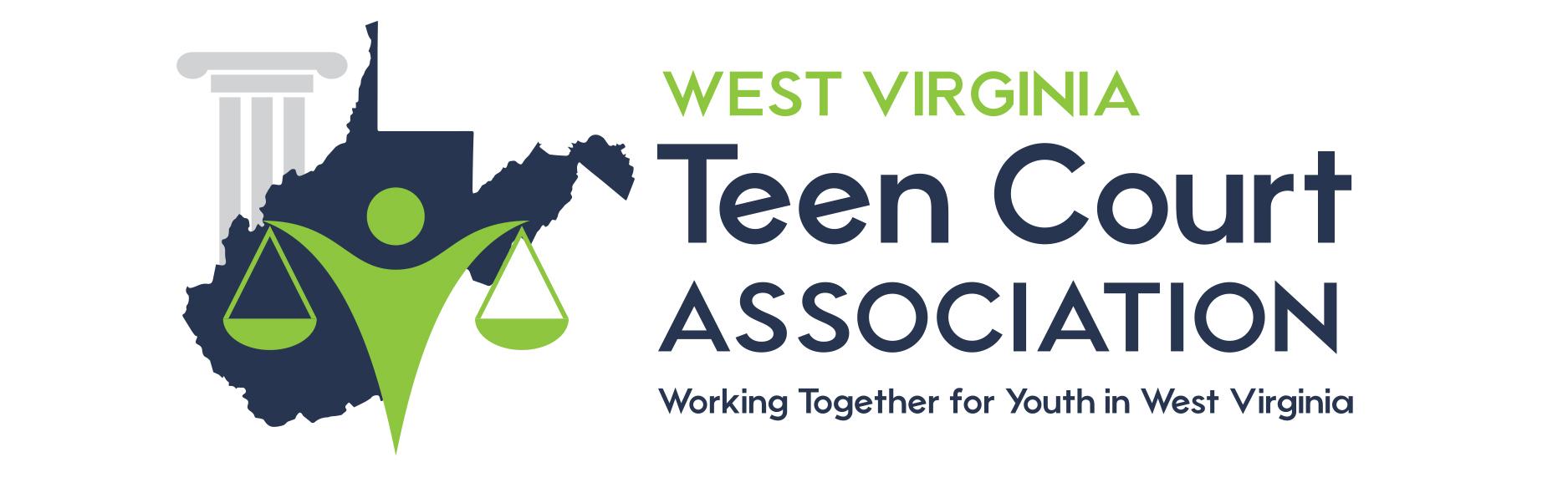 SEARCH AND SEIZURE CONDITIONThis statement of explanation should be provided to the jury for completion should they choose to impose search and seizure.For a period of _________________ months (up to one year), you shall submit your person, place of residence or vehicle to search and seizure at any time, day or night, with or without a warrant and with or without probable cause by any probation officer, peace officer or school official to determine your compliance with the terms of probation.The jury may require that the minor submit to search and seizure by appropriate authorities to make sure that the minor is observing the conditions of probation.  This condition will permit the authorities to check the minor for drugs, alcohol or other illegal items.  The jury should set the term of search and seizure condition by a number of months, not to exceed one year.